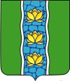 ДУМАКУВШИНОВСКОГО МУЦИПАЛЬНОГО ОКРУГАТВЕРСКОЙ ОБЛАСТИРЕШЕНИЕОб установлении и введении на территорииКувшиновского муниципального округа Тверской области земельного налогаВ соответствии с Федеральным законом от 06.10.2003 № 131-ФЗ                            «Об общих принципах организации местного самоуправления в Российской Федерации», главой 31 части второй Налогового кодекса Российской Федерации, законом Тверской области от 04.05.2023 № 18-ЗО «О преобразовании муниципальных образований, входящих в состав территории муниципального образования Тверской области Кувшиновский муниципальный район, путем объединения поселений и создании вновь образованного муниципального образования с наделением его статусом муниципального округа и внесении изменений в отдельные законы Тверской области», Дума Кувшиновского муниципального округа Тверской области первого созываРЕШИЛА:1. 	Установить и ввести в действие с 1 января 2024 года на территории Кувшиновского муниципального округа Тверской области земельный налог (далее – налог).2. 	Утвердить Положение о земельном налоге на территории Кувшиновского муниципального округа (Приложение № 1).3. 	Настоящее решение вступает в силу с 1 января 2024 года, подлежит официальному опубликованию в газете «Знамя» и размещению на официальном сайте Кувшиновского муниципального округа Тверской области в сети «Интернет».Председатель Думы Кувшиновского района Тверской области				  В.Д. РяполовПриложение № 1к решению Думы Кувшиновского муниципального округаПОЛОЖЕНИЕО ЗЕМЕЛЬНОМ НАЛОГЕ НА ТЕРРИТОРИИ КУВШИНОВСКОГО МУНИЦИПАЛЬНОГО ОКРУГА ТВЕРСКОЙ ОБЛАСТИ1. ОБЩИЕ ПОЛОЖЕНИЯ1.1. Настоящее Положение в соответствии с Налоговым кодексом Российской Федерации устанавливает и вводит в действие  на территории Кувшиновского муниципального округа земельный налог, обязательный к уплате на территории Кувшиновского муниципального округа, определяет налоговые ставки; налоговые льготы, а также основания для их использования налогоплательщиками.Другие элементы налогообложения и иные вопросы, касающиеся условий исчисления и уплаты земельного налога, определяются главой 31 Налогового кодекса Российской Федерации.2. НАЛОГОВЫЕ СТАВКИ.2.1. На территории Кувшиновского муниципального округа в границах г. Кувшиново налоговые ставки устанавливаются в следующих размерах:3. НАЛОГОВЫЕ СТАВКИ.3.1. На территории Кувшиновского муниципального округа в границах сельских территории и сельских населенных пунктов   налоговые ставки устанавливаются в следующих размерах:4. ПОРЯДОК И СРОКИ УПЛАТЫ НАЛОГА ИАВАНСОВЫХ ПЛАТЕЖЕЙ ПО НАЛОГУ В ОТНОШЕНИИ НАЛОГОПЛАТЕЛЬЩИКОВ – ОРГАНИЗАЦИЙ4.1. Налогоплательщики-организации уплачивают налог и авансовые платежи по налогу в порядке, предусмотренном главой 31 части второй Налогового кодекса Российской Федерации в следующие сроки:- срок уплаты налога устанавливается не позднее 28 февраля года, следующего за истекшим налоговым периодом;- авансовые платежи уплачиваются не позднее последнего числа месяца, следующего за истекшим отчетным периодом.4.2. Налогоплательщики – организации исчисляют сумму налога                (сумму авансовых платежей по налогу) самостоятельно. 5. НАЛОГОВЫЕ ЛЬГОТЫ5. Освободить от налогообложения:1) бюджетные, автономные, казенные учреждения системы образования, культуры, физической культуры и спорта, казенные учреждения органов местного самоуправления финансируемых из местных бюджетов, в отношении земельных участков, предоставленных для непосредственного выполнения возложенных на эти учреждения функций; бюджетные учреждения по виду экономической деятельности 96.04 «Деятельность физкультурно-оздоровительная», в отношении земельных участков, предоставленных для непосредственного выполнения возложенных на эти организации функции, финансируемые из областного бюджета Тверской области и бюджета муниципального образования «Кувшиновский район» Тверской области.2) налогоплательщиков, относящихся к одной из следующих категорий в отношении земельных участков, находящихся в их собственности, постоянном (бессрочном) пользовании или пожизненном наследуемом владении:а) ветеранов Великой Отечественной войны, указанных в статье 2 Федерального закона от 12.01.1995 N 5-ФЗ «О ветеранах», инвалидов Великой Отечественной войны, несовершеннолетних узников концлагерей, гетто, супругов погибших (умерших) ветеранов Великой Отечественной войны;б) членов добровольных народных дружин, созданных в границах территории Кувшиновского муниципального округа;в) физических лиц, имеющих трех и более несовершеннолетних детей, в отношении одного земельного участка по их выбору.4. Налогоплательщики, имеющие право на налоговые льготы, представляют в налоговый орган заявление о предоставлении налоговой льготы, а также вправе представить документы, подтверждающие право налогоплательщика на налоговую льготу. Указанные заявления и документы могут быть представлены в налоговый орган через многофункциональный центр предоставления государственных и муниципальных услуг.В случае, если налогоплательщик, имеющий право на налоговую льготу, не предоставил в налоговый орган заявление о предоставлении налоговой льготы или не сообщил об отказе от применения налоговой льготы, налоговая льгота предоставляется на основании сведений, полученных налоговым органом в соответствии с Налоговым кодексом Российской Федерации и другими федеральными законами, начиная с налогового периода, в котором у налогоплательщика возникло право на налоговую льготу.24.11.2023 г.№26г. Кувшиново№ п/пКатегории земельВид разрешенного использования земельного участка (далее - ВРИ) согласно приказу Минэкономразвития России от 01.09.2014 № 540Вид разрешенного использования земельного участка (далее - ВРИ) согласно приказу Минэкономразвития России от 01.09.2014 № 540Ставка земельного налога, % от кадастровой стоимости № п/пКатегории земельНаименованиеКодСтавка земельного налога, % от кадастровой стоимости 1Земли сельскохозяйственного назначенияСельскохозяйственное использование1.01Земли сельскохозяйственного назначенияРастениеводство1.10,181Земли сельскохозяйственного назначенияВыращивание зерновых и иных сельскохозяйственных культур1.20,181Земли сельскохозяйственного назначенияОвощеводство1.30,181Земли сельскохозяйственного назначенияСадоводство1.50,181Земли сельскохозяйственного назначенияВыращивание льна и конопли1.60,181Земли сельскохозяйственного назначенияЖивотноводство1.70,181Земли сельскохозяйственного назначенияПчеловодство1.120,181Земли сельскохозяйственного назначенияХранение и переработка сельскохозяйственной продукции1.150,181Земли сельскохозяйственного назначенияВедение личного подсобного  хозяйства на полевых участках1.160,181Земли сельскохозяйственного назначенияОбеспечение сельскохозяйственного производства1.180,181Земли сельскохозяйственного назначенияРыбоводство1.130,182Земли населенных пунктовЖилая застройка2.0Для индивидуального жилищного строительства2.10,2Малоэтажная многоквартирная жилая застройка2.1.10,2Для ведения личного подсобного хозяйства (приусадебный земельный участок)2.20,2Блокированная жилая застройка2.30,2Среднеэтажная жилая застройка2.50,2Обслуживание жилой застройки2.70,2Хранение автотранспорта2.7.13,0Размещение гаражей для собственных нужд2.7.23,03Земли населенных пунктовОбщественное использование объектов капитального строительства3.0Коммунальное обслуживание3.11,5Социальное обслуживание3.21,5Бытовое обслуживание3.31,5Здравоохранение3.41,5Образование и просвещение3.51,5Культурное развитие3.61,5Религиозное использование3,71,5Общественное управление3.81,5Ветеринарное обслуживание3.101,54Земли населенных пунктовПредпринимательство(за исключением вида разрешенного использования -   Размещение автозаправочныхстанций (бензиновых,газовых);4.01,0Магазины4.41,3Развлечение4.81,3Служебные гаражи4.91,0Заправка транспортных средств4.9.1.11,5Обеспечение дорожного отдыха4.9.1.21,0Автомобильные мойки4.9.1.31,5Отдых (рекреация)5.0Спорт 5.1.1,05Земли промышленности, энергетики, транспорта, связи, земли обороны, безопасности и земли иного специального назначенияПроизводственная деятельность6.0Тяжелая промышленность6.21,5Легкая промышленность6.31,5Пищевая промышленность6.41,5Нефтехимическая промышленность6.51,5Строительная промышленность6.61,5Склады6.91,5Целлюлозно-бумажная промышленность6.111,56Земли промышленности, энергетики, транспорта, связи, земли обороны, безопасности и земли иного специального назначенияТранспорт7.0Автомобильный транспорт7.21,5Трубопроводный транспорт7.51,57Земли промышленности, энергетики, транспорта, связи, земли обороны, безопасности и земли иного специального назначенияОбеспечение обороны и безопасности8,0Обеспечение внутреннего правопорядка8.30,28Земли населенных пунктовВодные объекты11.0Гидротехнические сооружения11.31,59Земельные участки (территории) общего пользования12.0Ритуальная деятельность12.11,0Специальная деятельность12.21,010Земельные участки общего назначения13.0Ведение огородничества13.10,2Ведение садоводства13.20,211Прочие земельные участкивиды разрешенного использования за исключением отраженных в строках 1-101,5№ п/пКатегории земельВид разрешенного использования земельного участка (далее - ВРИ) согласно приказу Минэкономразвития России от 01.09.2014 № 540Вид разрешенного использования земельного участка (далее - ВРИ) согласно приказу Минэкономразвития России от 01.09.2014 № 540Ставка земельного налога, % от кадастровой стоимости № п/пКатегории земельНаименованиеКодСтавка земельного налога, % от кадастровой стоимости 1Земли сельскохозяйственного назначенияСельскохозяйственное использование1.01Земли сельскохозяйственного назначенияРастениеводство1.10,31Земли сельскохозяйственного назначенияВыращивание зерновых и иных сельскохозяйственных культур1.20,31Земли сельскохозяйственного назначенияОвощеводство1.30,31Земли сельскохозяйственного назначенияСадоводство1.50,31Земли сельскохозяйственного назначенияВыращивание льна и конопли1.60,31Земли сельскохозяйственного назначенияЖивотноводство1.70,31Земли сельскохозяйственного назначенияПчеловодство1.120,31Земли сельскохозяйственного назначенияХранение и переработка сельскохозяйственной продукции1.150,31Земли сельскохозяйственного назначенияВедение личного подсобного  хозяйства на полевых участках1.160,31Земли сельскохозяйственного назначенияОбеспечение сельскохозяйственного производства1.180,31Земли сельскохозяйственного назначенияРыбоводство1.130,32Земли населенных пунктовЖилая застройка2.0Для индивидуального жилищного строительства2.10,18Малоэтажная многоквартирная жилая застройка2.1.10,18Для ведения личного подсобного хозяйства (приусадебный земельный участок)2.20,18Блокированная жилая застройка2.30,18Среднеэтажная жилая застройка2.50,18Обслуживание жилой застройки2.70,18Хранение автотранспорта2.7.11,5Размещение гаражей для собственных нужд2.7.21,53Земли населенных пунктовОбщественное использование объектов капитального строительства3.0Коммунальное обслуживание3.11,0Социальное обслуживание3.21,0Бытовое обслуживание3.31,0Здравоохранение3.41,0Образование и просвещение3.51,0Культурное развитие3.61,0Религиозное использование3,71,0Общественное управление3.81,0Ветеринарное обслуживание3.101,04Земли населенных пунктовПредпринимательство(за исключением вида разрешенного использования -   Размещение автозаправочныхстанций (бензиновых,газовых);4.01,0Магазины4.41,5Развлечение4.81,5Служебные гаражи4.91,5Заправка транспортных средств4.9.1.11,5Обеспечение дорожного отдыха4.9.1.21,5Автомобильные мойки4.9.1.31,5Отдых (рекреация)5.0Спорт 5.1.1,55Земли промышленности, энергетики, транспорта, связи, земли обороны, безопасности и земли иного специального назначенияПроизводственная деятельность6.0Тяжелая промышленность6.21,0Легкая промышленность6.31,0Пищевая промышленность6.41,0Нефтехимическая промышленность6.51,0Строительная промышленность6.61,0Склады6.91,0Целлюлозно-бумажная промышленность6.111,06Земли промышленности, энергетики, транспорта, связи, земли обороны, безопасности и земли иного специального назначенияТранспорт7.0Автомобильный транспорт7.21,5Трубопроводный транспорт7.51,57Земли промышленности, энергетики, транспорта, связи, земли обороны, безопасности и земли иного специального назначенияОбеспечение обороны и безопасности8,00,3Обеспечение внутреннего правопорядка8.30,38Земли населенных пунктовВодные объекты11.0Гидротехнические сооружения11.31,59Земельные участки (территории) общего пользования12.0Ритуальная деятельность12.11,0Специальная деятельность12.21,010Земельные участки общего назначения13.0Ведение огородничества13.10,2Ведение садоводства13.20,211Прочие земельные участкивиды разрешенного использования за исключением отраженных в строках 1-101,5